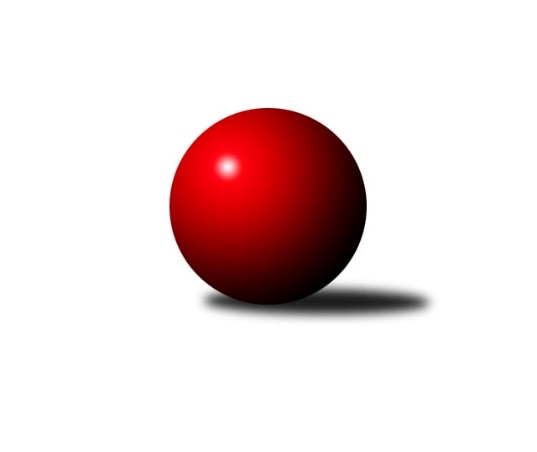 Č.8Ročník 2022/2023	24.5.2024 Jihomoravský KP2 sever 2022/2023Statistika 8. kolaTabulka družstev:		družstvo	záp	výh	rem	proh	skore	sety	průměr	body	plné	dorážka	chyby	1.	KK Moravská Slávia Brno E	8	7	0	1	48.0 : 16.0 	(63.0 : 33.0)	2444	14	1710	734	52.9	2.	KK Moravská Slávia Brno G	8	7	0	1	45.0 : 19.0 	(66.0 : 30.0)	2424	14	1695	728	57.1	3.	SK Brno Žabovřesky B	8	6	1	1	44.0 : 20.0 	(59.0 : 37.0)	2380	13	1668	712	61.3	4.	KK Moravská Slávia Brno F	8	5	0	3	35.0 : 29.0 	(56.0 : 40.0)	2345	10	1662	683	61.9	5.	TJ Slovan Ivanovice	8	4	0	4	34.0 : 30.0 	(44.0 : 52.0)	2341	8	1686	655	67.8	6.	TJ Sokol Brno IV B	8	4	0	4	27.0 : 37.0 	(48.5 : 47.5)	2317	8	1662	655	71.1	7.	KK Orel Telnice B	8	3	1	4	31.0 : 33.0 	(49.0 : 47.0)	2318	7	1655	663	70.3	8.	KK Slovan Rosice D	7	3	0	4	32.0 : 24.0 	(48.5 : 35.5)	2373	6	1694	679	63.6	9.	SKK Veverky Brno B	7	3	0	4	29.0 : 27.0 	(40.0 : 44.0)	2251	6	1623	628	69.7	10.	TJ Sokol Husovice E	8	3	0	5	26.5 : 37.5 	(41.0 : 55.0)	2240	6	1623	616	85.9	11.	KK Ořechov	8	1	0	7	13.5 : 50.5 	(28.5 : 67.5)	2137	2	1536	600	87.8	12.	KS Devítka Brno B	8	0	0	8	11.0 : 53.0 	(20.5 : 75.5)	2025	0	1447	578	107.6Tabulka doma:		družstvo	záp	výh	rem	proh	skore	sety	průměr	body	maximum	minimum	1.	KK Moravská Slávia Brno E	4	4	0	0	25.0 : 7.0 	(33.0 : 15.0)	2500	8	2569	2436	2.	KK Moravská Slávia Brno G	4	4	0	0	24.0 : 8.0 	(33.0 : 15.0)	2577	8	2697	2438	3.	SK Brno Žabovřesky B	4	3	1	0	24.0 : 8.0 	(30.0 : 18.0)	2358	7	2419	2303	4.	TJ Slovan Ivanovice	3	3	0	0	20.0 : 4.0 	(22.5 : 13.5)	2478	6	2533	2448	5.	SKK Veverky Brno B	4	3	0	1	23.0 : 9.0 	(27.0 : 21.0)	2433	6	2497	2398	6.	KK Moravská Slávia Brno F	4	3	0	1	19.0 : 13.0 	(29.0 : 19.0)	2443	6	2556	2355	7.	TJ Sokol Brno IV B	5	3	0	2	19.0 : 21.0 	(35.0 : 25.0)	2312	6	2362	2193	8.	KK Slovan Rosice D	3	2	0	1	18.0 : 6.0 	(26.0 : 10.0)	2425	4	2455	2399	9.	TJ Sokol Husovice E	5	2	0	3	17.0 : 23.0 	(28.0 : 32.0)	2201	4	2275	2163	10.	KK Orel Telnice B	3	1	0	2	10.0 : 14.0 	(16.5 : 19.5)	2177	2	2187	2160	11.	KK Ořechov	5	1	0	4	9.5 : 30.5 	(20.5 : 39.5)	2177	2	2206	2090	12.	KS Devítka Brno B	3	0	0	3	3.0 : 21.0 	(6.5 : 29.5)	1991	0	2060	1908Tabulka venku:		družstvo	záp	výh	rem	proh	skore	sety	průměr	body	maximum	minimum	1.	KK Moravská Slávia Brno E	4	3	0	1	23.0 : 9.0 	(30.0 : 18.0)	2416	6	2432	2396	2.	KK Moravská Slávia Brno G	4	3	0	1	21.0 : 11.0 	(33.0 : 15.0)	2404	6	2477	2313	3.	SK Brno Žabovřesky B	4	3	0	1	20.0 : 12.0 	(29.0 : 19.0)	2387	6	2448	2231	4.	KK Orel Telnice B	5	2	1	2	21.0 : 19.0 	(32.5 : 27.5)	2354	5	2439	2283	5.	KK Moravská Slávia Brno F	4	2	0	2	16.0 : 16.0 	(27.0 : 21.0)	2383	4	2632	2186	6.	TJ Sokol Husovice E	3	1	0	2	9.5 : 14.5 	(13.0 : 23.0)	2237	2	2289	2193	7.	TJ Sokol Brno IV B	3	1	0	2	8.0 : 16.0 	(13.5 : 22.5)	2319	2	2362	2277	8.	KK Slovan Rosice D	4	1	0	3	14.0 : 18.0 	(22.5 : 25.5)	2348	2	2428	2293	9.	TJ Slovan Ivanovice	5	1	0	4	14.0 : 26.0 	(21.5 : 38.5)	2307	2	2417	2244	10.	SKK Veverky Brno B	3	0	0	3	6.0 : 18.0 	(13.0 : 23.0)	2160	0	2201	2121	11.	KK Ořechov	3	0	0	3	4.0 : 20.0 	(8.0 : 28.0)	2123	0	2204	2051	12.	KS Devítka Brno B	5	0	0	5	8.0 : 32.0 	(14.0 : 46.0)	2011	0	2196	1936Tabulka podzimní části:		družstvo	záp	výh	rem	proh	skore	sety	průměr	body	doma	venku	1.	KK Moravská Slávia Brno E	8	7	0	1	48.0 : 16.0 	(63.0 : 33.0)	2444	14 	4 	0 	0 	3 	0 	1	2.	KK Moravská Slávia Brno G	8	7	0	1	45.0 : 19.0 	(66.0 : 30.0)	2424	14 	4 	0 	0 	3 	0 	1	3.	SK Brno Žabovřesky B	8	6	1	1	44.0 : 20.0 	(59.0 : 37.0)	2380	13 	3 	1 	0 	3 	0 	1	4.	KK Moravská Slávia Brno F	8	5	0	3	35.0 : 29.0 	(56.0 : 40.0)	2345	10 	3 	0 	1 	2 	0 	2	5.	TJ Slovan Ivanovice	8	4	0	4	34.0 : 30.0 	(44.0 : 52.0)	2341	8 	3 	0 	0 	1 	0 	4	6.	TJ Sokol Brno IV B	8	4	0	4	27.0 : 37.0 	(48.5 : 47.5)	2317	8 	3 	0 	2 	1 	0 	2	7.	KK Orel Telnice B	8	3	1	4	31.0 : 33.0 	(49.0 : 47.0)	2318	7 	1 	0 	2 	2 	1 	2	8.	KK Slovan Rosice D	7	3	0	4	32.0 : 24.0 	(48.5 : 35.5)	2373	6 	2 	0 	1 	1 	0 	3	9.	SKK Veverky Brno B	7	3	0	4	29.0 : 27.0 	(40.0 : 44.0)	2251	6 	3 	0 	1 	0 	0 	3	10.	TJ Sokol Husovice E	8	3	0	5	26.5 : 37.5 	(41.0 : 55.0)	2240	6 	2 	0 	3 	1 	0 	2	11.	KK Ořechov	8	1	0	7	13.5 : 50.5 	(28.5 : 67.5)	2137	2 	1 	0 	4 	0 	0 	3	12.	KS Devítka Brno B	8	0	0	8	11.0 : 53.0 	(20.5 : 75.5)	2025	0 	0 	0 	3 	0 	0 	5Tabulka jarní části:		družstvo	záp	výh	rem	proh	skore	sety	průměr	body	doma	venku	1.	KK Moravská Slávia Brno F	0	0	0	0	0.0 : 0.0 	(0.0 : 0.0)	0	0 	0 	0 	0 	0 	0 	0 	2.	KK Moravská Slávia Brno E	0	0	0	0	0.0 : 0.0 	(0.0 : 0.0)	0	0 	0 	0 	0 	0 	0 	0 	3.	KK Moravská Slávia Brno G	0	0	0	0	0.0 : 0.0 	(0.0 : 0.0)	0	0 	0 	0 	0 	0 	0 	0 	4.	KK Ořechov	0	0	0	0	0.0 : 0.0 	(0.0 : 0.0)	0	0 	0 	0 	0 	0 	0 	0 	5.	TJ Slovan Ivanovice	0	0	0	0	0.0 : 0.0 	(0.0 : 0.0)	0	0 	0 	0 	0 	0 	0 	0 	6.	SKK Veverky Brno B	0	0	0	0	0.0 : 0.0 	(0.0 : 0.0)	0	0 	0 	0 	0 	0 	0 	0 	7.	TJ Sokol Brno IV B	0	0	0	0	0.0 : 0.0 	(0.0 : 0.0)	0	0 	0 	0 	0 	0 	0 	0 	8.	KS Devítka Brno B	0	0	0	0	0.0 : 0.0 	(0.0 : 0.0)	0	0 	0 	0 	0 	0 	0 	0 	9.	SK Brno Žabovřesky B	0	0	0	0	0.0 : 0.0 	(0.0 : 0.0)	0	0 	0 	0 	0 	0 	0 	0 	10.	KK Slovan Rosice D	0	0	0	0	0.0 : 0.0 	(0.0 : 0.0)	0	0 	0 	0 	0 	0 	0 	0 	11.	KK Orel Telnice B	0	0	0	0	0.0 : 0.0 	(0.0 : 0.0)	0	0 	0 	0 	0 	0 	0 	0 	12.	TJ Sokol Husovice E	0	0	0	0	0.0 : 0.0 	(0.0 : 0.0)	0	0 	0 	0 	0 	0 	0 	0 Zisk bodů pro družstvo:		jméno hráče	družstvo	body	zápasy	v %	dílčí body	sety	v %	1.	Alena Dvořáková 	KK Orel Telnice B 	8	/	8	(100%)	13.5	/	16	(84%)	2.	Radim Jelínek 	SK Brno Žabovřesky B 	7	/	7	(100%)	12.5	/	14	(89%)	3.	Zdeněk Pavelka 	KK Moravská Slávia Brno E 	7	/	8	(88%)	13	/	16	(81%)	4.	Robert Zajíček 	KK Orel Telnice B 	7	/	8	(88%)	12.5	/	16	(78%)	5.	Robert Pacal 	TJ Sokol Husovice E 	7	/	8	(88%)	12	/	16	(75%)	6.	Lenka Indrová 	KK Moravská Slávia Brno F 	7	/	8	(88%)	12	/	16	(75%)	7.	Petr Juránek 	KS Devítka Brno B 	7	/	8	(88%)	11.5	/	16	(72%)	8.	Jiří Bělohlávek 	KK Moravská Slávia Brno E 	7	/	8	(88%)	11	/	16	(69%)	9.	Marek Černý 	SK Brno Žabovřesky B 	6	/	7	(86%)	13	/	14	(93%)	10.	Stanislav Beran 	SKK Veverky Brno B 	6	/	7	(86%)	9	/	14	(64%)	11.	Jan Bernatík 	KK Moravská Slávia Brno G 	6	/	8	(75%)	14	/	16	(88%)	12.	Milan Kučera 	KK Moravská Slávia Brno E 	6	/	8	(75%)	13	/	16	(81%)	13.	Marika Celbrová 	KK Moravská Slávia Brno F 	6	/	8	(75%)	12	/	16	(75%)	14.	Karel Brandejský 	KK Moravská Slávia Brno E 	6	/	8	(75%)	10	/	16	(63%)	15.	Jan Vrožina 	KK Moravská Slávia Brno F 	5	/	6	(83%)	10	/	12	(83%)	16.	Petr Vyhnalík 	KK Slovan Rosice D 	5	/	7	(71%)	7.5	/	14	(54%)	17.	Štěpán Kalas 	KK Moravská Slávia Brno G 	5	/	8	(63%)	11	/	16	(69%)	18.	Markéta Smolková 	TJ Sokol Husovice E 	5	/	8	(63%)	11	/	16	(69%)	19.	Zdeněk Kouřil 	SK Brno Žabovřesky B 	5	/	8	(63%)	10	/	16	(63%)	20.	Bohuslav Orálek 	TJ Slovan Ivanovice  	5	/	8	(63%)	7	/	16	(44%)	21.	Miroslav Oujezdský 	KK Moravská Slávia Brno G 	4	/	4	(100%)	6	/	8	(75%)	22.	Radek Hrdlička 	KK Slovan Rosice D 	4	/	5	(80%)	9	/	10	(90%)	23.	Pavel Zajíc 	KK Slovan Rosice D 	4	/	5	(80%)	6	/	10	(60%)	24.	Ivona Hájková 	TJ Sokol Brno IV B 	4	/	6	(67%)	9	/	12	(75%)	25.	Adam Šoltés 	KK Slovan Rosice D 	4	/	6	(67%)	8	/	12	(67%)	26.	Zdeněk Vladík 	SK Brno Žabovřesky B 	4	/	6	(67%)	7	/	12	(58%)	27.	Jiří Jungmann 	KK Moravská Slávia Brno E 	4	/	6	(67%)	7	/	12	(58%)	28.	Milan Svobodník 	TJ Slovan Ivanovice  	4	/	6	(67%)	5.5	/	12	(46%)	29.	Jaroslav Komárek 	TJ Sokol Brno IV B 	4	/	7	(57%)	9.5	/	14	(68%)	30.	Martina Kliková 	KK Moravská Slávia Brno G 	4	/	7	(57%)	8.5	/	14	(61%)	31.	Lubomír Böhm 	SKK Veverky Brno B 	4	/	7	(57%)	8	/	14	(57%)	32.	Zdeněk Čepička 	TJ Slovan Ivanovice  	4	/	7	(57%)	8	/	14	(57%)	33.	Radek Hnilička 	SKK Veverky Brno B 	4	/	7	(57%)	7	/	14	(50%)	34.	Milan Sklenák 	KK Moravská Slávia Brno E 	4	/	7	(57%)	7	/	14	(50%)	35.	Pavel Lasovský ml.	TJ Slovan Ivanovice  	4	/	7	(57%)	6	/	14	(43%)	36.	Martin Mikulič 	KK Moravská Slávia Brno G 	3	/	3	(100%)	6	/	6	(100%)	37.	Libuše Janková 	TJ Sokol Brno IV B 	3	/	5	(60%)	7	/	10	(70%)	38.	Petr Málek 	KK Moravská Slávia Brno G 	3	/	5	(60%)	6.5	/	10	(65%)	39.	Martin Večerka 	KK Moravská Slávia Brno G 	3	/	5	(60%)	6	/	10	(60%)	40.	František Uher 	SKK Veverky Brno B 	3	/	5	(60%)	4	/	10	(40%)	41.	Radim Švihálek 	KK Slovan Rosice D 	3	/	6	(50%)	6	/	12	(50%)	42.	Jiří Žák 	TJ Sokol Brno IV B 	3	/	7	(43%)	8	/	14	(57%)	43.	Antonín Zvejška 	SK Brno Žabovřesky B 	3	/	7	(43%)	6	/	14	(43%)	44.	Robert Ondrůj 	KK Orel Telnice B 	3	/	7	(43%)	6	/	14	(43%)	45.	Jan Kučera 	TJ Slovan Ivanovice  	3	/	7	(43%)	6	/	14	(43%)	46.	Radim Pytela 	TJ Slovan Ivanovice  	3	/	7	(43%)	5	/	14	(36%)	47.	Václav Vaněk 	KK Moravská Slávia Brno F 	3	/	8	(38%)	7	/	16	(44%)	48.	Petr Smejkal 	KK Ořechov 	3	/	8	(38%)	6	/	16	(38%)	49.	Milena Minksová 	TJ Sokol Husovice E 	2.5	/	7	(36%)	5	/	14	(36%)	50.	Hana Remešová 	KK Moravská Slávia Brno G 	2	/	3	(67%)	5	/	6	(83%)	51.	Jiří Ryšavý 	KK Ořechov 	2	/	3	(67%)	4	/	6	(67%)	52.	Roman Rychtárik 	KK Slovan Rosice D 	2	/	3	(67%)	4	/	6	(67%)	53.	Miloslav Ostřížek 	SK Brno Žabovřesky B 	2	/	3	(67%)	3	/	6	(50%)	54.	Petr Pokorný 	TJ Slovan Ivanovice  	2	/	4	(50%)	5.5	/	8	(69%)	55.	Vítězslav Krapka 	SK Brno Žabovřesky B 	2	/	4	(50%)	4.5	/	8	(56%)	56.	Jiří Josefík 	TJ Sokol Brno IV B 	2	/	5	(40%)	6	/	10	(60%)	57.	Dan Vejr 	KK Moravská Slávia Brno F 	2	/	5	(40%)	6	/	10	(60%)	58.	David Raška 	SKK Veverky Brno B 	2	/	5	(40%)	5	/	10	(50%)	59.	Karel Gabrhel 	TJ Sokol Husovice E 	2	/	5	(40%)	5	/	10	(50%)	60.	Anastasios Jiaxis 	KK Slovan Rosice D 	2	/	5	(40%)	5	/	10	(50%)	61.	Jan Šustr 	KK Orel Telnice B 	2	/	5	(40%)	4	/	10	(40%)	62.	Jaroslava Hrazdírová 	KK Orel Telnice B 	2	/	5	(40%)	4	/	10	(40%)	63.	Jaromíra Čáslavská 	SKK Veverky Brno B 	2	/	5	(40%)	3	/	10	(30%)	64.	Milan Doušek 	KK Orel Telnice B 	2	/	6	(33%)	6	/	12	(50%)	65.	Lubomír Pár 	KK Ořechov 	2	/	6	(33%)	3	/	12	(25%)	66.	Lenka Valová 	KK Moravská Slávia Brno F 	2	/	7	(29%)	8	/	14	(57%)	67.	Libor Čížek 	KK Ořechov 	2	/	7	(29%)	7.5	/	14	(54%)	68.	Stanislav Barva 	KS Devítka Brno B 	2	/	7	(29%)	6	/	14	(43%)	69.	Hana Mišková 	TJ Sokol Husovice E 	2	/	8	(25%)	4	/	16	(25%)	70.	Pavel Porč 	KK Ořechov 	1.5	/	6	(25%)	4	/	12	(33%)	71.	Karel Krajina 	SKK Veverky Brno B 	1	/	1	(100%)	2	/	2	(100%)	72.	Rudolf Zouhar 	TJ Sokol Brno IV B 	1	/	2	(50%)	2	/	4	(50%)	73.	Jiří Martínek 	KS Devítka Brno B 	1	/	2	(50%)	2	/	4	(50%)	74.	Marta Hrdličková 	KK Orel Telnice B 	1	/	2	(50%)	2	/	4	(50%)	75.	Ľubomír Kubaský 	KK Slovan Rosice D 	1	/	2	(50%)	2	/	4	(50%)	76.	Josef Patočka 	TJ Sokol Husovice E 	1	/	2	(50%)	1	/	4	(25%)	77.	Ferdinand Pokorný 	TJ Slovan Ivanovice  	1	/	2	(50%)	1	/	4	(25%)	78.	Milan Krejčí 	TJ Sokol Brno IV B 	1	/	2	(50%)	1	/	4	(25%)	79.	Jiří Hrdlička 	KK Slovan Rosice D 	1	/	3	(33%)	1	/	6	(17%)	80.	Josef Němeček 	KK Moravská Slávia Brno G 	1	/	4	(25%)	3	/	8	(38%)	81.	Pavel Medek 	SKK Veverky Brno B 	1	/	5	(20%)	2	/	10	(20%)	82.	Pavel Letocha 	KS Devítka Brno B 	1	/	5	(20%)	1	/	10	(10%)	83.	Vladimír Venclovský 	TJ Sokol Brno IV B 	1	/	6	(17%)	4	/	12	(33%)	84.	Jiří Vítek 	TJ Sokol Husovice E 	1	/	6	(17%)	3	/	12	(25%)	85.	Dalibor Šmíd 	KK Ořechov 	1	/	7	(14%)	3	/	14	(21%)	86.	Josef Kaderka 	KS Devítka Brno B 	0	/	1	(0%)	0	/	2	(0%)	87.	Josef Hájek 	KK Orel Telnice B 	0	/	1	(0%)	0	/	2	(0%)	88.	Leona Jelínková 	KK Ořechov 	0	/	1	(0%)	0	/	2	(0%)	89.	Karel Pospíšil 	SK Brno Žabovřesky B 	0	/	2	(0%)	1	/	4	(25%)	90.	Josef Polák 	KK Moravská Slávia Brno F 	0	/	2	(0%)	0	/	4	(0%)	91.	Jozef Pavlovič 	KK Moravská Slávia Brno E 	0	/	3	(0%)	2	/	6	(33%)	92.	Jakub Rauschgold 	TJ Sokol Husovice E 	0	/	3	(0%)	0	/	6	(0%)	93.	Vlastimil Kužel 	KS Devítka Brno B 	0	/	3	(0%)	0	/	6	(0%)	94.	Bohumil Sehnal 	TJ Sokol Brno IV B 	0	/	3	(0%)	0	/	6	(0%)	95.	Jaroslav Navrátil 	KK Moravská Slávia Brno F 	0	/	4	(0%)	1	/	8	(13%)	96.	Roman Brener 	TJ Sokol Brno IV B 	0	/	4	(0%)	1	/	8	(13%)	97.	Jaromír Teplý 	KS Devítka Brno B 	0	/	4	(0%)	0	/	8	(0%)	98.	Martin Staněk 	KS Devítka Brno B 	0	/	4	(0%)	0	/	8	(0%)	99.	Jiří Hrazdíra st.	KK Orel Telnice B 	0	/	5	(0%)	1	/	10	(10%)	100.	Zuzana Haklová 	KK Ořechov 	0	/	5	(0%)	1	/	10	(10%)	101.	Jitka Bukáčková 	KK Ořechov 	0	/	5	(0%)	0	/	10	(0%)	102.	Martin Kyjovský 	KS Devítka Brno B 	0	/	6	(0%)	0	/	12	(0%)	103.	Vítězslav Kopal 	KS Devítka Brno B 	0	/	8	(0%)	0	/	16	(0%)Průměry na kuželnách:		kuželna	průměr	plné	dorážka	chyby	výkon na hráče	1.	Brno Veveří, 1-2	2393	1684	708	53.3	(398.8)	2.	KK Vyškov, 1-4	2391	1697	694	69.2	(398.6)	3.	KK MS Brno, 1-4	2372	1676	696	68.6	(395.4)	4.	KK Slovan Rosice, 1-4	2334	1660	674	68.7	(389.0)	5.	Žabovřesky, 1-2	2304	1650	654	68.8	(384.1)	6.	TJ Sokol Brno IV, 1-4	2238	1599	639	81.2	(373.1)	7.	Telnice, 1-2	2167	1551	616	80.0	(361.2)Nejlepší výkony na kuželnách:Brno Veveří, 1-2SKK Veverky Brno B	2497	2. kolo	Jaromíra Čáslavská 	SKK Veverky Brno B	456	2. koloSKK Veverky Brno B	2441	8. kolo	Radek Hnilička 	SKK Veverky Brno B	439	4. koloSKK Veverky Brno B	2428	1. kolo	Radek Hnilička 	SKK Veverky Brno B	437	8. koloSK Brno Žabovřesky B	2424	6. kolo	Radek Hnilička 	SKK Veverky Brno B	436	2. koloKK Moravská Slávia Brno E	2423	2. kolo	Marek Černý 	SK Brno Žabovřesky B	435	6. koloSKK Veverky Brno B	2407	4. kolo	Stanislav Beran 	SKK Veverky Brno B	432	1. koloSKK Veverky Brno B	2398	6. kolo	Lubomír Böhm 	SKK Veverky Brno B	432	8. koloKK Moravská Slávia Brno F	2347	4. kolo	Zdeněk Kouřil 	SK Brno Žabovřesky B	430	6. koloKK Slovan Rosice D	2288	8. kolo	Stanislav Beran 	SKK Veverky Brno B	423	4. koloTJ Sokol Brno IV B	2277	1. kolo	Jaromíra Čáslavská 	SKK Veverky Brno B	422	1. koloKK Vyškov, 1-4TJ Slovan Ivanovice 	2533	3. kolo	Bohuslav Orálek 	TJ Slovan Ivanovice 	465	3. koloTJ Slovan Ivanovice 	2452	1. kolo	Zdeněk Čepička 	TJ Slovan Ivanovice 	453	3. koloTJ Slovan Ivanovice 	2448	6. kolo	Pavel Lasovský ml.	TJ Slovan Ivanovice 	447	6. koloKK Moravská Slávia Brno G	2400	1. kolo	Bohuslav Orálek 	TJ Slovan Ivanovice 	443	1. koloKK Orel Telnice B	2286	6. kolo	Jan Bernatík 	KK Moravská Slávia Brno G	430	1. koloTJ Sokol Husovice E	2230	3. kolo	Zdeněk Čepička 	TJ Slovan Ivanovice 	428	6. kolo		. kolo	Petr Pokorný 	TJ Slovan Ivanovice 	423	1. kolo		. kolo	Jan Kučera 	TJ Slovan Ivanovice 	421	1. kolo		. kolo	Milan Svobodník 	TJ Slovan Ivanovice 	413	3. kolo		. kolo	Milan Doušek 	KK Orel Telnice B	413	6. koloKK MS Brno, 1-4KK Moravská Slávia Brno G	2697	5. kolo	Petr Juránek 	KS Devítka Brno B	490	8. koloKK Moravská Slávia Brno G	2648	7. kolo	Martina Kliková 	KK Moravská Slávia Brno G	486	5. koloKK Moravská Slávia Brno F	2632	5. kolo	Jan Bernatík 	KK Moravská Slávia Brno G	476	7. koloKK Moravská Slávia Brno E	2569	3. kolo	Petr Juránek 	KS Devítka Brno B	476	2. koloKK Moravská Slávia Brno F	2556	8. kolo	Petr Málek 	KK Moravská Slávia Brno G	474	5. koloKK Moravská Slávia Brno G	2525	2. kolo	Marika Celbrová 	KK Moravská Slávia Brno F	468	5. koloKK Moravská Slávia Brno E	2513	8. kolo	Radim Jelínek 	SK Brno Žabovřesky B	465	1. koloKK Moravská Slávia Brno E	2483	6. kolo	Jan Bernatík 	KK Moravská Slávia Brno G	463	5. koloKK Moravská Slávia Brno F	2478	1. kolo	Josef Polák 	KK Moravská Slávia Brno F	460	5. koloKK Moravská Slávia Brno G	2477	6. kolo	Petr Vyhnalík 	KK Slovan Rosice D	460	4. koloKK Slovan Rosice, 1-4KK Slovan Rosice D	2455	7. kolo	Radek Hrdlička 	KK Slovan Rosice D	445	5. koloKK Orel Telnice B	2434	2. kolo	Robert Zajíček 	KK Orel Telnice B	436	2. koloKK Slovan Rosice D	2421	5. kolo	Adam Šoltés 	KK Slovan Rosice D	434	7. koloKK Slovan Rosice D	2399	2. kolo	Roman Rychtárik 	KK Slovan Rosice D	429	7. koloTJ Slovan Ivanovice 	2244	5. kolo	Adam Šoltés 	KK Slovan Rosice D	428	2. koloKK Ořechov	2051	7. kolo	Anastasios Jiaxis 	KK Slovan Rosice D	425	2. kolo		. kolo	Robert Ondrůj 	KK Orel Telnice B	423	2. kolo		. kolo	Radek Hrdlička 	KK Slovan Rosice D	420	7. kolo		. kolo	Petr Vyhnalík 	KK Slovan Rosice D	417	2. kolo		. kolo	Alena Dvořáková 	KK Orel Telnice B	411	2. koloŽabovřesky, 1-2SK Brno Žabovřesky B	2419	7. kolo	Zdeněk Kouřil 	SK Brno Žabovřesky B	454	2. koloSK Brno Žabovřesky B	2384	2. kolo	Radim Jelínek 	SK Brno Žabovřesky B	440	2. koloSK Brno Žabovřesky B	2324	5. kolo	Vítězslav Krapka 	SK Brno Žabovřesky B	430	7. koloTJ Sokol Brno IV B	2318	7. kolo	Radim Jelínek 	SK Brno Žabovřesky B	427	7. koloSK Brno Žabovřesky B	2303	4. kolo	Zdeněk Vladík 	SK Brno Žabovřesky B	427	4. koloTJ Slovan Ivanovice 	2294	2. kolo	Alena Dvořáková 	KK Orel Telnice B	423	4. koloKK Orel Telnice B	2283	4. kolo	Zdeněk Kouřil 	SK Brno Žabovřesky B	421	7. koloKK Ořechov	2114	5. kolo	Jaroslava Hrazdírová 	KK Orel Telnice B	417	4. kolo		. kolo	Zdeněk Vladík 	SK Brno Žabovřesky B	410	5. kolo		. kolo	Radim Jelínek 	SK Brno Žabovřesky B	406	4. koloTJ Sokol Brno IV, 1-4KK Moravská Slávia Brno E	2432	5. kolo	Jaroslav Komárek 	TJ Sokol Brno IV B	485	4. koloKK Moravská Slávia Brno E	2428	7. kolo	Radim Jelínek 	SK Brno Žabovřesky B	461	8. koloKK Moravská Slávia Brno G	2425	8. kolo	Miroslav Oujezdský 	KK Moravská Slávia Brno G	456	8. koloTJ Slovan Ivanovice 	2417	7. kolo	Robert Pacal 	TJ Sokol Husovice E	454	4. koloKK Moravská Slávia Brno F	2366	2. kolo	Jiří Josefík 	TJ Sokol Brno IV B	442	2. koloTJ Sokol Brno IV B	2362	6. kolo	Zdeněk Vladík 	SK Brno Žabovřesky B	440	3. koloTJ Sokol Brno IV B	2354	4. kolo	Ivona Hájková 	TJ Sokol Brno IV B	440	8. koloSK Brno Žabovřesky B	2348	8. kolo	Robert Pacal 	TJ Sokol Husovice E	440	6. koloTJ Sokol Brno IV B	2338	5. kolo	Jiří Bělohlávek 	KK Moravská Slávia Brno E	440	5. koloKK Slovan Rosice D	2317	1. kolo	Jiří Žák 	TJ Sokol Brno IV B	440	2. koloTelnice, 1-2KK Moravská Slávia Brno G	2313	3. kolo	Martin Mikulič 	KK Moravská Slávia Brno G	419	3. koloKK Orel Telnice B	2187	5. kolo	Martina Kliková 	KK Moravská Slávia Brno G	417	3. koloKK Moravská Slávia Brno F	2186	7. kolo	Alena Dvořáková 	KK Orel Telnice B	413	3. koloKK Orel Telnice B	2184	3. kolo	Alena Dvořáková 	KK Orel Telnice B	412	5. koloKK Orel Telnice B	2160	7. kolo	Robert Zajíček 	KK Orel Telnice B	411	3. koloKS Devítka Brno B	1974	5. kolo	Robert Zajíček 	KK Orel Telnice B	411	7. kolo		. kolo	Jan Bernatík 	KK Moravská Slávia Brno G	402	3. kolo		. kolo	Petr Juránek 	KS Devítka Brno B	397	5. kolo		. kolo	Petr Málek 	KK Moravská Slávia Brno G	392	3. kolo		. kolo	Dan Vejr 	KK Moravská Slávia Brno F	392	7. koloČetnost výsledků:	8.0 : 0.0	3x	7.0 : 1.0	9x	6.0 : 2.0	10x	5.0 : 3.0	8x	4.0 : 4.0	1x	3.0 : 5.0	1x	2.0 : 6.0	8x	1.5 : 6.5	1x	1.0 : 7.0	6x	0.0 : 8.0	1x